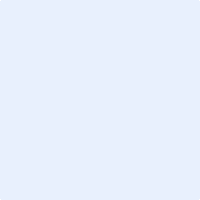 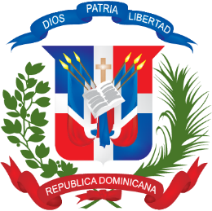 Ref. Orden de compra: 				Ref. Doc. Proveedor: Fecha recepción: 					Lugar recepción: Detalle de recepciónSe deja constancia de haber recibido los bienes adquiridos mediante la orden de compra de la referencia, en el estado y condiciones que se detalla.NOMBRE: 							FIRMA: CARGO: ItemO.C.DescripciónNo. De CátalogoUnidadCant. recibidaCant. aceptadaObservaciones01020304